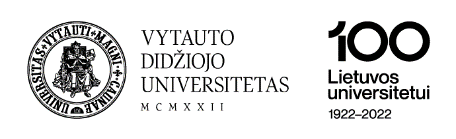 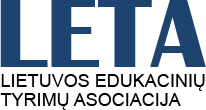 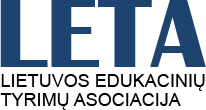 VI-oji Lietuvos edukacinių tyrimų asociacijos (LETA) mokslinė konferencijaŠVIETIMO PRAKTIKA IR TYRIMAI TURBULENTINIAME PASAULYJESkiriama Lietuvos universiteto 100-iui2022 m. spalio mėn. 13-14 d.P R O G R A M A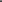 2022 m. spalio 13 d.Vytauto Didžiojo universitetas (Gimnazijos g. 7, Kaunas, Didžioji aula -203)2022 m. spalio 13 d.Vytauto Didžiojo universitetas (Gimnazijos g. 7, Kaunas, Didžioji aula -203)11.00-11:30SVEIKINIMO ŽODISKviestiniai svečiai, ŠMSMProf. dr. Liudmila Rupšienė, LETA prezidentėProf. dr. Lina Kaminskienė, VDU Švietimo akademijos kanclerė11.30 – 12.40 I-oji pranešimų sesija(NE)NUSPĖJAMA ATEITIS IR ŠVIETIMO BEI UGDYMO KAITAModeratoriai:  prof. dr. Jolanta Urbanovič (MRU), dr. Eglė Pranckūnienė (VšĮ Mokyklų tobulinimo centras)11.30 – 12.40 I-oji pranešimų sesija(NE)NUSPĖJAMA ATEITIS IR ŠVIETIMO BEI UGDYMO KAITAModeratoriai:  prof. dr. Jolanta Urbanovič (MRU), dr. Eglė Pranckūnienė (VšĮ Mokyklų tobulinimo centras)11:30-11.50Prof. habil. dr. Palmira Jucevičienė (KTU) Nuspėjamos ir nenuspėjamos ateities iššūkiai švietimui ir ugdymui.11.50-12.10Prof. dr. Peter Rado (Central European University)Educating for uncertainties?12.10-12.40DISKUSIJA 12.40-13.40Pietų pertrauka13.40 – 15.00 II- oji  pranešimų sesijaNUO DABARTIES ŠVIETIMO RŪPESČIŲ PRIE ATEITIES PROGNOZIŲModeratoriai: prof. habil. dr. Palmira Jucevičienė (KTU), prof. dr. Raimonda Brunevičiūtė (LETA)13.40 – 15.00 II- oji  pranešimų sesijaNUO DABARTIES ŠVIETIMO RŪPESČIŲ PRIE ATEITIES PROGNOZIŲModeratoriai: prof. habil. dr. Palmira Jucevičienė (KTU), prof. dr. Raimonda Brunevičiūtė (LETA)13.40-14.00Ričardas Ališauskas (ŠMSM Strateginio planavimo skyriaus vedėjas)Apie švietimo rūpesčius.14.00-14.20Prof. dr. Lilija Duoblienė (VU) Kokios Lietuvos mokyklos tikimės 2050 ir kuo vertingos futuristinės prognozės.14.20-14.50DISKUSIJA14:50-15.15Kavos pertrauka15.15 – 16.25 III- oji  pranešimų sesijaVERTYBĖS  ŠVIETIMO PRAKTIKOJE IR TYRIMUOSE: SIEKIAMYBĖS IR JŲ KAITA KRITINIŲ SOCIALINIŲ TRANSFORMACIJŲ SĄLYGOMISModeratoriai: prof. dr. Lilija Duoblienė (VU), prof. dr. Aušra Kazlauskienė (VU ŠA)15.15 – 16.25 III- oji  pranešimų sesijaVERTYBĖS  ŠVIETIMO PRAKTIKOJE IR TYRIMUOSE: SIEKIAMYBĖS IR JŲ KAITA KRITINIŲ SOCIALINIŲ TRANSFORMACIJŲ SĄLYGOMISModeratoriai: prof. dr. Lilija Duoblienė (VU), prof. dr. Aušra Kazlauskienė (VU ŠA)15.15-15.35              Prof. dr. Irena Leliūgienė (MRU)                               Vertybių ir idealų ugdymo siekiamybė Lietuvos universiteto (VDU) rektorių                                 viešose kalbose 1922-1940 metų karinių grėsmių ir politinių konfliktų sąlygomis šalyje.15.15-15.35              Prof. dr. Irena Leliūgienė (MRU)                               Vertybių ir idealų ugdymo siekiamybė Lietuvos universiteto (VDU) rektorių                                 viešose kalbose 1922-1940 metų karinių grėsmių ir politinių konfliktų sąlygomis šalyje.15.35-15.55              Prof. dr. Natalija Mažeikienė (VDU)                               Lyčių dimensijos integravimas į ugdymo mokslų tyrimus.15.35-15.55              Prof. dr. Natalija Mažeikienė (VDU)                               Lyčių dimensijos integravimas į ugdymo mokslų tyrimus.15.55-16.25              DISKUSIJA15.55-16.25              DISKUSIJA17:00Neformalus konferencijos pirmosios dienos aptarimas ir refleksija